Milé děti,na dnešní online výuce jsme opakovali násobení a dělení desetinného čísla číslem přirozeným. Obkreslete si tabulku a vyplňte. Čísla ze sloupečků a řádků mezi sebou vynásobte, výsledek pište do průsečíku (například v prvním políčku vyplníte výsledek pro příklad 3 . 0,8).Vyplněné a vyfocené mi, prosím, posílejte do čtvrtka 7. 5.Mějte se pěkně,
Jana Obalilová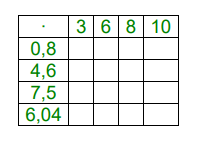 